PAUL E. GORMAN, CPA / MBAwww.mycareerhighlights.com/paulgorman 917-856-5440Livingston, NJ 07039 paulgormansr@gmail.comCORE COMPETENCIES: Fund Administration, Private Equity, Due Diligence, Budgeting, Systems, Cost Reduction/Containment & Process Improvements, Negotiating, Contract Review, Fund Documentation, Investor Relations, SEC Compliance (Dodd Frank, ADV Filings, Form PF Filing, Chief Compliance and AML), MS OfficePROFESSIONAL EXPERIENCETMF Group, New York, NY	2019 - presentClient Service Director (US) ( 1/2021) Solution Architect (12/2019-12/2020)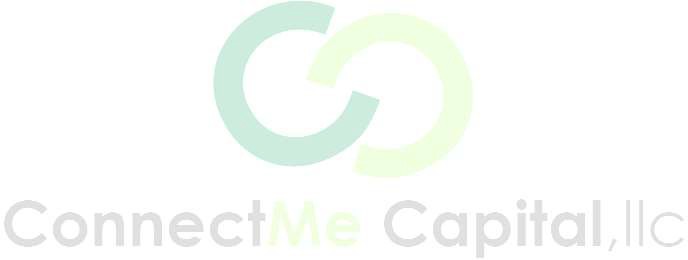 For firm providing fund administration, SPV accounting and Corporate Secretarial Services to Private Equity Clients.Work with sales team to set strategy and be accountable for leading the growth in funds work focusing on interesting and / or niche clients including start-ups.Helped win and onboarded firm’s first North American clients: $125,000 in Annual Contract Value.Participate in sales prospect calls to determine needs, scope of work and answer technical questions.Prepare RFP’s, including pricing by working with sales and production teamRespond to and resolve client service concerns.Turned around seven client relationships on fund administration mandates and improved performance of India and Guernsey teams in process.Build relationships with other key Investment Manager service providers: law firms, public accounting firms and banks.Provide content for marketing campaignsHave identified and written marketing campaign content for what sales team estimates to be a 7 figure opportunity.SS&C, Cranford NJ	2015 – 2019Manager (10/2018 to 10/2019) Assistant Manager (7/2015-9/2018)For firm providing fund administration to Private Equity Clients. Responsible for 8 closed end multi-structure funds totaling over $2 billion in commitments (monthly closes – waterfall (carry) and allocation files), 26 Co-Invest funds (fund of funds) with over $1 billion in commitments.Implement new funds – review structure charts, LPA/LLC documents and investor subscriptions as part of set up on system.Review and prepare: work papers (including treatment of foreign exchange and derivatives), financial statements for audits; reduced time to complete by 25%.Review and prepare capital calls & distributions (over 5,000 notices), Partner Capital Statements (over 6,000) and have reduced normal processing time by 50% on capital activity.Review and prepare Investors sub close calculations and water fall calculations based on interpreting partnership agreements. SS&C lead on all 25 co-invest audits based on client’s request; reduced time to complete by 30%. Prepare, review wires to pay fund expenses on behalf of clients.Knight Vinke Asset Management, New York, NY	2006 – 2013Chief Financial Officer (10/2006-3/2013) Vice President (1/2006 to 9/2006)For Registered Investment Advisor managing $2.5 billion in assets utilizing a Private Equity structure, supervised staff of 4, hired and trained NYC staff. Managed 4 fund and 5 service company audits. Responsible for $13 million budget for operating companies. Reviewed all fund trading done by outside brokers. Reconciled firm trades and internal P & L. Acted as Risk Officer on hedge fund and ran VAR, Monte Carlo simulations.Obtained $175MM line of credit to finance trades done by fund at Euribor rate reducing cost to finance trades by 67%. Improved flexibility to trade by being able to use brokers not capable of financing trades.Received a refund of $1.5MM on dividends withheld on behalf of CalPERS (largest investor in fund) and had withholding rate of 30% reduced to 15%.Reduced NAV reporting times from 10 business days after month-end to 3rd business day after month-end. Flash reports were provided to investors on last business day of month versus the previous 2-days after month-end .-	Cut by 50% the time to complete and distribute fund audits to investors.Dunlevy & Co Inc, New York, NY	1987 – 2005Chief Operating Officer (1/2000 to 9/2005) Treasurer (9/1987 to 12/1999)Managed all the day-to-day activities of a New York Stock Exchange Member firm including the equity trading function and the NYSE floor operation. Staff of 13, $3 million budget.EDUCATIONMBA, SUNY Binghamton, NY Management Information Systems 3.4/4.0BS, SUNY Geneseo, NY Accounting, 3.7/4.0 Magna Cum LaudeCPA license, obtained in September 1987 while working in public accounting at Deloitte & Touche.